FOOD FACTS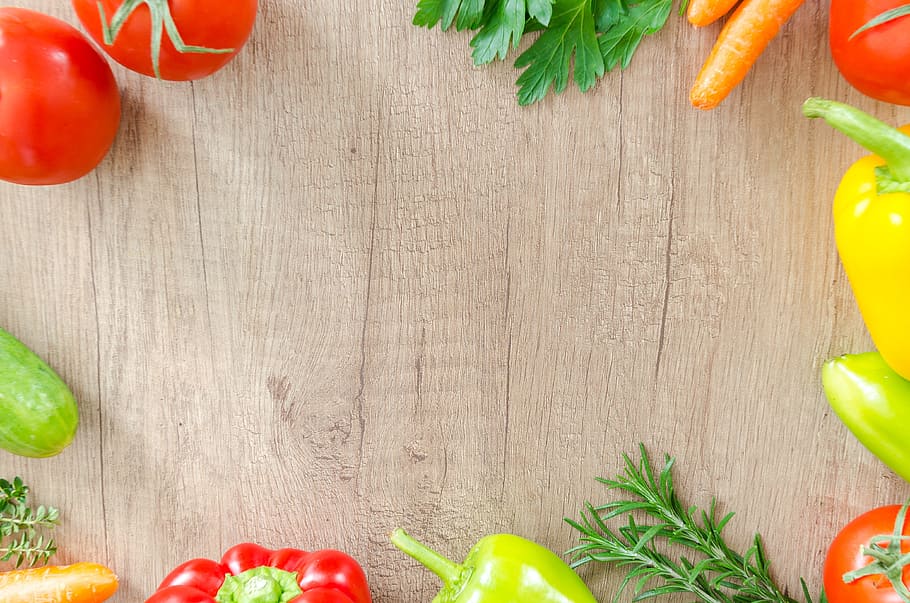 